ПРОЕКТ НА ДОГОВОРАПРОЕКТО - ДОГОВОР„Доставка на непрекъсваеми захранвания (UPS) и батерии”Днес………........2018 г. в гр. София, между„СОФИЙСКА ВОДА“ АД, регистрирано в Търговския регистър при Агенция по вписванията с ЕИК 130175000, представлявано от Васил Борисов Тренев, в качеството му на Изпълнителен директор, наричано за краткост в този договор Възложители...................................................., регистрирано в Търговския регистър при Агенция по вписванията, седалище и адрес на управление: ..........................................................................., с ЕИК …………………, представлявано от .................................... в качеството му/й на ............................................., наричано за краткост в този договор Доставчик.Възложителят възлага, а Доставчикът приема и се задължава да извършва доставките, предмет на обществената поръчка за: „Доставка на непрекъсваеми захранвания (UPS) и батерии”, съгласно одобрено от възложителя техническо - финансово предложение на доставчика, което е неразделна част от настоящия Договор.Възложителят и Доставчикът се договориха за следното:В този Договор думите и изразите имат същите значения, както са посочени съответно в Раздел Г: „Общи условия на договора“.Следните документи трябва да се съставят, четат и тълкуват като част от настоящия Договор, и в случай на несъответствие при тълкуване имат предимство в посочения по – долу ред:Договор;Раздел А: Техническо задание – предмет на договора;Раздел Б: Цени и данни;Раздел В: Специфични условия на договора;Раздел Г: Общи условия на договора за доставка;Доставчикът приема и се задължава да извършва доставките, предмет на настоящия Договор, в съответствие с изискванията на Договора.В съответствие с качеството на извършваните доставки, Възложителят се задължава да заплаща на Доставчика съгласно единичните цени по Договора, вписани в ценовите таблици към настоящия Договор, по времето и начина, посочени в Раздел Б: Цени и данни и в Раздел Г: Общи условия на договора.Договорът се сключва за срок от 24 (двадесет и четири) месеца, считано от датата на подписването му, като:   Срокът за възлагане на поръчки по договора е 24 (двадесет и четири) месеца, считано от датата на подписването му. Срокът на действие на договора приключва 1 месец след изтичане на срока за възлагане на поръчки.Срокът за гаранционна и извънгаранционна поддръжка на стоките предмет на договора, е 24 месеца, освен ако доставчикът не е оферирал по-дълъг срок в Таблица „Техническо предложение“ от Раздел А и започва да тече от датата на подписания без възражения от страна на Възложителя приемо – предавателен протокол при доставката.Възложителят ще поръчва стоки, предмет на договора съобразно своите нужди. На доставчика не са гарантирани количества на възлаганите доставки по договора.За посочения в т.5 срок, възложителят има право да възлага доставки в размер на прогнозната стойност на договора, а именно: 69 000.00 лева без ДДС.Ако възложителят не разполага с текущ договор за възлагане на дейностите, предмет на настоящия договор, и при наличие на неизчерпана стойност по договора и на взаимно съгласие между страните, сроковете на възлагане и действие на настоящия договор могат да бъдат продължени до сключване на нов договор, но с не повече от 12 месеца, за което страните подписват допълнително споразумение. В случаите на такова изменение, доставчикът е длъжен да удължи валидността на гаранцията за изпълнение. Доставчикът е представил/внесъл гаранция за изпълнение на настоящия Договор в размер на 3% (три процента) от прогнозната стойност на договора. Гаранцията за изпълнение на договора е с валидност, считано от датата на подписването му до един месец след изтичане  на срока на действието му.Задълженията на доставчика по отношение на гаранционния срок на стоките, предмет на договора, запазват действието си до изтичане на уговорения гаранционен срок.В случай че доставчикът в офертата си се е позовал на капацитета на трето лице, за изпълнението на поръчката доставчикът и третото лице, чийто капацитет е използван за доказване на съответствие с критериите, свързани с икономическото и финансовото състояние, носят солидарна отговорност.В случай че Доставчикът е обявил в офертата си ползването на подизпълнител/и, то той е длъжен да сключи договор/и за подизпълнение.* Контролиращ служител по договора от страна на Възложителя: ...............................................................................................................* Контролиращ служител по договора от страна на Доставчика: ...............................................................................................................Настоящият Договор се сключи в два еднообразни екземпляра, по един за всяка от страните, въз основа и в съответствие с българското право.* Попълва се от Възложителя на етап подписване на договора.РАЗДЕЛ А: ТЕХНИЧЕСКО ЗАДАНИЕ – ПРЕДМЕТ НА ДОГОВОРАПредмет на договора:Предмет на договора е Доставка на непрекъсваеми захранвания (UPS) и батерии. Конкретните стоки, предмет на Договора са посочени в Таблица „Техническо предложение“, която е неразделна част от Раздел А: Техническо задание – предмет на договора.Стоките, предмет на договора, трябва да са оригинални, нови и неупотребявани.На Доставчика не са гарантирани количества на поръчваните по Договора Стоки. Доставчикът доставя поръчаните Стоки, предмет на договора, в рамките на съответния Максимален срок на доставка, посочен в чл. 2 от настоящия раздел и съобразно посочените от него в Ценовата таблица единични цени и други изисквания по Договора.Възложителят поръчва необходимото му количество Стоки от Доставчика чрез поръчка, изпратена по факс или електронна поща.Доставчикът трябва в деня, предхождащ деня на доставка на стоки, да се свърже с лицето за контакти, указано в поръчката и да уточни часа и други подробности относно доставката. В случай, че при първоначално доставена Стока, предмет на Договора, се установят фабрични дефекти или стоката не отговаря на изискванията на договора, същата трябва да бъде подменена в рамките на следващия работен ден след установяване на дефекта или несъответствието и информиране на Доставчика.Доставчикът осигурява за негова сметка транспорт във връзка със сервизното обслужване, ремонта и замяната на доставяните стоки. Срок на доставка - Максималният срок на доставка за Стоките от ценовата таблица, предмет на Договора, е посочен в Таблица „Техническо предложение“ в колона Максимален срок на доставка. Срокът на доставка е  фактическият период на доставка на поръчаните стоки, считано от датата на поръчката до датата на реалната доставка на стоките до мястото, определено от Възложителя. Срокът на доставката ще се измерва в работни дни. . Място на доставка: Обекти на Софийска вода на територията на град София.Изисквания към изпълнението на съответните доставки, услуги или строителство, предмет на заявката: При всяка доставка, Доставчикът представя:гаранционна карта за всяка една от доставените стоки;сертификати за съответствие (общи или индивидуален за стоката) с националните или европейски стандарти за Стоките, които доставя;приемо-предавателен протокол за доставените стоки;документи относно съхранението, употребата и гаранция – на български език или в превод на български език.ГАРАНЦИОННО И ИЗВЪНГАРАНЦИОННО ОБСЛУЖВАНЕГаранционният срок на Стоките, предмет на Договора е минимум 24 месеца, освен ако Доставчика не е посочил по-дълъг гаранционен срок в Таблица „Техническо предложение“ от Раздел А.Гаранционният срок на Стоките, предмет на договора, започва да тече от датата на приемо-предавателния протокол за доставените Стоки, подписан без възражения от страна на Възложителя.Всички допълнителни разходи по гаранционната поддръжка в рамките на посочените гаранционни срокове като транспорт, доставка, подмяна, монтаж и демонтаж на стоки, включително заместващи, и др. разходи са за сметка на Доставчика.За периода на гаранционна поддръжка Доставчикът се задължава да спазва посочените в настоящия раздел срокове за гаранционно обслужване по т.10.3.Гаранцията е в сила в случай, че Възложителят спазва предписанията на производителя и гаранционните обслужвания се извършват от Доставчика. По време на гаранционното обслужване на стоките, предмет на договора, Доставчикът използва само оригинални резервни части, одобрени от производителя. По време на гаранционния срок, Доставчикът се задължава да доставя оригинални резервни части и отстранява за своя сметка всички производствени и/или монтажни дефекти на стоките предмет на договора, без случаите на нормално износване. Извършваното по време на гаранционния срок техническо обслужване задължително се протоколира. В случай на повреда, възникнала в резултат на лошо качество на извършен ремонт или на вложените резервни части, разходите за ремонта и на вложените части са за сметка на Доставчика.Доставчикът трябва да извършва всички гаранционни и извънгаранционни обслужвания без забава и в съответствие с утвърдените схеми за гаранционно/техническо обслужване на производителите, като е подсигурил необходимите за това резервни части.Всички ремонти, покрити от гаранционните задължения на Доставчика, се извършват от него, без допълнително заплащане на части и труд от Възложителя.В рамките срока на договора при възникнала необходимост и поискване от Възложителя, Доставчикът се задължава да осъществява срещу заплащане от Възложителя и извънгаранционни обслужване и ремонт (когато са извън обхвата на гаранционните условия по договора), при следните условия:За положения труд се заплаща по текущите цени на Доставчика към момента на осъществяване на ремонта.За вложени оригинални резервни части се заплаща съгласно валидните в момента на извършване на услугата цени на дребно на доставчика за резервните части или по-ниски.Доставчикът извършва извънгаранционното обслужване и ремонт на стоките, предмет на договора след предварително предоставяне на калкулация с информация за цените по т.5.9.1. и т.5.9.2. от настоящия раздел и одобрение от страна на Контролиращия служител или Представителя на контролиращия служител.Упълномощеният представител на Доставчика съгласува с Контролиращия служител обема (вкл. брой сервизни часове и необходими резервни части, с техните гаранционни срокове), приблизителната стойност и срока за ремонт/профилактика на стоката, преди започване на същинският ремонт. След одобрение от страна на Контролиращия служител на Възложителя, Доставчикът пристъпва към извършване на извънгаранционното обслужване и ремонт.  За извършения ремонт се подписва двустранен приемо-предавателен протокол.Максималният срок за отстраняване на повреди в Стоките, предмет на договора, в рамките на гаранционното обслужване е 10 (десет) работни дни, считано от деня, следващ деня на предаването на повредената Стока на Доставчика. При невъзможност да се отстрани повредата в срок от 10 (десет) работни дни, Доставчикът осигурява безплатно на Възложителя за временно ползване заместваща Стока с еквивалентни или по-добри характеристики като Стоката на Възложителя, предоставена за сервиз.Срокът за извършване на всеки евентуален извънгаранционен ремонт на Стока, предмет на Договора, ще бъде съгласуван с писмено известие в зависимост от проблема между Доставчика и Контролиращия служител и започва да тече от момента на писменото уведомяване от страна на Контролиращия служител.Възложителят дължи на Доставчика заплащане само за реалния брой сервизни часове, за които е отстранен проблема, в рамките на  съгласувания срок за извършване на ремонта. Гаранционните условия, посочени в Договора, запазват действието си за срока, за който са уговорени.Изпълнителят трябва да разполага със сервизна база осигуряваща гаранционно и извънгаранционно обслужване.РЕКЛАМАЦИИ При установени след доставката дефект(и) и/или несъответствия на доставени стоки, включително когато стоките не отговарят на техническите характеристики на предмета на Договора, Доставчикът трябва да ги замени за своя сметка с такива, отговарящи на изискванията на договора до 10 работни дни от датата на предявяването на рекламация от страна на Възложителя.При неспазване на срока за замяна на стоки по предявена рекламация или за подмяна в рамките на гаранционното обслужване, в зависимост от забавянето, Възложителят прилага т. 1.1 и т. 1.2 от Раздел В. При невъзможност да се спази срока за замяна на стоки, Доставчикът осигурява безплатно на Възложителя за временно ползване заместваща Стока с еквивалентни или по-добри характеристики като Стоката на Възложителя, предоставена за замяна.ПОДИЗПЪЛНИТЕЛДоставчикът сключва договор за подизпълнение с подизпълнителите, посочени в офертата при участие в процедурата. В срок до 3 дни от сключването на договор за подизпълнение или на допълнително споразумение за замяна на посочен в офертата подизпълнител доставчикът изпраща копие на договора или на допълнителното споразумение на възложителя заедно с доказателства, че са изпълнени условията по чл.66, ал.2 и 11 от ЗОП. Подизпълнителите нямат право да превъзлагат една или повече от дейностите, които са включени в предмета на договора за подизпълнение. Не е нарушение на забраната по предходната точка доставката на стоки, материали или оборудване, необходими за изпълнението на обществената поръчка, когато такава доставка не включва монтаж, както и сключването на договори за услуги, които не са част от договора за обществената поръчка, съответно от договора за подизпълнение. При изпълнението на договора доставчикът и техните подизпълнители са длъжни да спазват всички приложими правила и изисквания, свързани с опазване на околната среда, социалното и трудовото право, приложими колективни споразумения и/или разпоредби на международното екологично, социално и трудово право съгласно приложение №10 от ЗОП. Когато частта от поръчката, която се изпълнява от подизпълнител, може да бъде предадена като отделен обект на доставчика или на възложителя, възложителят заплаща възнаграждение за тази част на подизпълнителя. Възложителят има право да откаже плащане по този член, когато искането за плащане е оспорено, до момента на отстраняване на причината за отказа.Разплащанията по предходната точка се осъществяват въз основа на искане, отправено от подизпълнителя до възложителя чрез доставчика, който е длъжен да го предостави на възложителя в 15-дневен срок от получаването му. Към искането по предходната точка доставчикът предоставя становище, от което да е видно дали оспорва плащанията или част от тях като недължими. Независимо от възможността за използване на подизпълнители отговорността за изпълнение на договора за обществена поръчка е на доставчика. Замяна или включване на подизпълнител по време на изпълнението на договора се допуска по изключение, когато възникне необходимост, ако са изпълнени едновременно следните условия: за новия подизпълнител не са налице основанията за отстраняване в процедурата; новият подизпълнител отговаря на критериите за подбор, на които е отговарял предишният подизпълнител, включително по отношение на дела и вида на дейностите, които ще изпълнява, коригирани съобразно изпълнените до момента дейности. При замяна или включване на подизпълнител доставчикът представя на възложителя всички документи, които доказват изпълнението на условията по предходната точка. Таблица „Техническо предложение“РАЗДЕЛ Б: ЦЕНИ И ДАННИОБЩИ ПОЛОЖЕНИЯВсички цени са в български лева, без ДДС и закръглени с точност до втория знак след десетичната запетая.Единичните цени по договора включват всички договорни задължения на Доставчика, включително транспортните разходи до обектите на доставка, описани в раздел А: Техническо задание - предмет на договора.НАЧИН НА ПЛАЩАНЕСлед всяка доставка на Стоките, предмет на договора, Доставчикът и Възложителят подписват приемо-предавателен протокол. Доставчикът издава коректно попълнена фактура въз основа на подписания без възражения от страна на Възложителя приемо-предавателен протокол удостоверяващ доставката или на приемо-предавателен протокол за осъществения ремонт в рамките на извънгаранционното обслужване.Плащането се извършва съгласно чл.6 Плащане, ДДС и гаранция за изпълнение от раздел Г: Общи условия на договора.ЦЕНОВА ТАБЛИЦАРАЗДЕЛ В: СПЕЦИФИЧНИ УСЛОВИЯ НА ДОГОВОРАНЕУСТОЙКИ В случай, че Доставчикът не изпълнява своите задължения по договора, същият се задължава да заплати на Възложителя неустойки в съответствие с посоченото в настоящия Договор.В случай, че Доставчикът не достави поръчаните стоки в указания срок на доставка, Доставчикът дължи неустойка на Възложителя в размер на 2% (два процента) от стойността на поръчаните, но недоставени стоки за всеки ден закъснение, но не повече от 20% (двадесет процента) от тяхната стойност.Ако Доставчикът забави доставката на Стоки, предмет на Договора с повече от 10 (десет) работни дни, то ще се счита, че Доставчикът е в съществено неизпълнение на Договора, като в такъв случай Възложителят има право:да прекрати едностранно Договора поради неизпълнение от страна на Доставчика, като задържи гаранцията за добро изпълнение и/или да закупи недоставените Стоки от трета страна, като Доставчикът дължи възстановяване на пълната стойност на съответните Стоки, както и всички разходи и/или щети и/или пропуснати ползи, претърпени от Възложителя вследствие на неизпълнението на Доставчика.В случай, че Доставчикът достави стоки, които не съответстват на уговореното по този Договор, независимо дали в качествено или количествено отношение, и/или доставените стоки са негодни да се ползват за целите, посочени в Договора, Доставчикът дължи неустойка в размер на 20% (двадесет процента) от стойността на съответните стоки.В случаите по преходния член, Възложителят, без да се ограничават други негови права, може да поиска от Доставчика да замени тези Стоки в указан от Възложителя срок или да върне стоките на Доставчика и да ги закупи от друг Доставчик, като приспадне направените разходи от насрещни дължими на Доставчика суми или от гаранцията за изпълнение.В случай, че Доставчикът не осигури отстраняването на възникнали повреди на Стоки предмет на договора в рамките на гаранционното обслужване в предвидения в Раздел А: Техническо задание максимален срок за отстраняване на повреди и не осигури оборотна техника с еквивалентни или по-добри характеристики, Доставчикът дължи неустойка в размер на 1% (един процент) от стойността на съответните стоки за всеки ден закъснение, без това да отменя задължението по чл.5.12. от Раздел А за предоставяне на оборотна Стока за временно ползване.В случай, че се наложи в рамките на гаранционното обслужване поправена техника на Възложителя да бъде върната в сервизната база до 48 часа след завършване на поправката й поради некачествено отстраняване на установена повреда или поради повреда, която е трябвало да бъде установена и отстранена за сметка на Доставчика, Възложителят ще наложи неустойка на Доставчика в размер на 5% (пет процента) от стойността на съответната техника. В този случай повредата трябва да бъде отстранена за сметка на Доставчика.В случай, че се наложи поправена техника на Възложителя да бъде върната в сервизната база до 48 часа след завършване на поправката съгласно чл.1.7, то Доставчикът трябва да представи безплатно на Възложителя за временно ползване оборотна техника от същия или по-висок клас като техниката на Възложителя, предоставена отново за сервиз, при желание на Контролиращия служител.В случай, че Доставчикът едностранно прекрати настоящия договор, без да има правно основание за това, Доставчикът дължи на Възложителя неустойка в размер на 10% (десет процента) от общата прогнозна стойност на договора без ДДС.Доставчикът е длъжен да изплати наложената му неустойка в срок до 5 (пет) работни дни от получаването на писмено уведомление от Възложителя за налагането на съответната неустойка.САНКЦИИ, НАЛАГАНИ НА „СОФИЙСКА ВОДА“ АДВ случай, че в който и да е момент, във връзка с изпълнение на доставките в договора, поради действие или бездействие от страна на Доставчика и/или негови служители, на “Софийска вода” АД бъдат наложени санкции по силата на действащото законодателство, Доставчикът се задължава да обезщети Възложителя по всички санкции в пълния им размер.ГАРАНЦИЯ ЗА ИЗПЪЛНЕНИЕ НА ДОГОВОРАГаранцията за изпълнение е със срок и валидност, съгласно предвиденото в договора.Възложителят не дължи лихви на Доставчика за периода, през който гаранцията е престояла при него.Доставчикът отправя писмено искане за освобождаване на гаранцията за изпълнение до контролиращия служител от страна на възложителя. В случай, че гаранцията за изпълнение е представена под формата на парична сума, официалното писмо следва да съдържа актуална банкова сметка (IBAN номер), по която следва да бъде възстановена гаранцията, име, данни за контакт и подпис на представляващия изпълнителя.Ангажиментът на възложителя по освобождаването на предоставена банкова гаранция се изчерпва с връщането на нейния оригинал на доставчика, като възложителят не се ангажира и не дължи разходите за изготвяне на допълнителни потвърждения, изпращане на междубанкови SWIFT съобщения и заплащане на свързаните с това такси, в случай че обслужващата банка на доставчика има някакви допълнителни специфични изисквания.Банковите разходи по откриването и поддържането на Гаранцията за изпълнение във формата на банкова гаранция, както и по усвояването на средства от страна на Възложителя, при наличието на основание за това, са за сметка на Доставчика.Когато като Гаранция за изпълнение се представя застраховка, Доставчикът предава на Възложителя оригинален екземпляр на застрахователна полица, издадена в полза на Възложителя /в която Възложителят е посочен като трето ползващо се лице (бенефициер)/, която трябва да отговаря на следните изисквания:да обезпечава изпълнението на този Договор чрез покритие на отговорността на Доставчика;да бъде за изискания в договора срок.В случай че гаранцията е под формата на застраховка, застрахователната премия по същата следва да е платена изцяло при представянето й на възложителя преди сключване на договора за обществената поръчка.Разходите по сключването на застрахователния договор и поддържането на валидността на застраховката за изисквания срок, както и по всяко изплащане на застрахователно обезщетение в полза на Възложителя, при наличието на основание за това, са за сметка на Доставчика. Гаранцията или съответната част от нея не се освобождава от Възложителя, ако в процеса на изпълнение на Договора е възникнал спор между Страните относно неизпълнение на задълженията на Доставчика и въпросът е отнесен за решаване пред съд. При решаване на спора в полза на Възложителя той може да пристъпи към усвояване на гаранциите.Всички разходи по гаранцията за изпълнение са за сметка на доставчика, а разходите по евентуалното им усвояване - за сметка на възложителя. В случай че доставчикът откаже да изплати неустойка, глоба или санкция, наложена съгласно изискванията на настоящия договор, възложителят има право да задържи плащане или да прихване сумите срещу насрещни дължими суми или да приспадне дължимата му сума от гаранцията за изпълнение на договора, внесена/представена от доставчика. Доставчикът е длъжен да поддържа стойността на гаранцията за изпълнение за срока на договора.В случай че стойността на гаранцията за изпълнение се окаже недостатъчна, доставчикът се задължава в срок от 5 (пет) работни дни да заплати стойността на дължимата неустойка и да допълни своята гаранция за изпълнение до нейния пълен размер.В случай че възложителят прекрати договора поради неизпълнение от страна на доставчика, то възложителят има право да задържи гаранцията за изпълнение, представена от доставчика.РАЗДЕЛ Г: ОБЩИ УСЛОВИЯ НА ДОГОВОРА ЗА ДОСТАВКАРАЗДЕЛ Г: ОБЩИ УСЛОВИЯ НА ДОГОВОРА ЗА ДОСТАВКАСъдържание:Член:     ОписаниеДЕФИНИЦИИОБЩИ ПОЛОЖЕНИЯЗАДЪЛЖЕНИЯ НА ДОСТАВЧИКАЗАДЪЛЖЕНИЯ НА ВЪЗЛОЖИТЕЛЯНЕУСТОЙКИПЛАЩАНЕ, ДДС И ГАРАНЦИЯ ЗА ОБЕЗПЕЧАВАНЕ НА ИЗПЪЛНЕНИЕТОКОНФИДЕНЦИАЛНОСТПУБЛИЧНОСТСПЕЦИФИКАЦИЯДОСТЪП И ИНСПЕКТИРАНЕЗАГУБА ИЛИ ПОВРЕДА ПРИ ТРАНСПОРТИРАНЕОПАСНИ СТОКИДОСТАВКАГАРАНЦИЯ ЗА КАЧЕСТВОПРАВО НА ОТКАЗОБРАЗЦИ И МОСТРИДОСТЪП ДО ОБЕКТА И СЪОРЪЖЕНИЯЗАСТРАХОВАНЕ И ОТГОВОРНОСТПРЕОТСТЪПВАНЕ И ПРЕХВЪРЛЯНЕ НА ЗАДЪЛЖЕНИЯРАЗДЕЛНОСТПРЕКРАТЯВАНЕПРИЛОЖИМО ПРАВОФОРС МАЖОРЗАЩИТА НА ЛИЧНИТЕ ДАННИОБЩИ УСЛОВИЯ НА ДОГОВОРА ЗА ДОСТАВКАОбщите условия на договора за доставка, са както следва:ДЕФИНИЦИИСледните понятия следва да имат определеното им по-долу значение. Думи в единствено число следва да се приемат и в множествено и обратно, думи в даден род следва да се възприемат, в който и да е род, ако е необходимо при тълкуването на волята на страните по настоящия договор. Думите, които описват дадено лице, включват всички представлявани от това лице страни по договора, независимо дали са свързани лица по смисъла на Търговския закон или не, освен ако от контекста не е ясно, че са изключени.Препращането към даден документ следва да се разбира като препращане към посочения документ, както и всички други документи, които го изменят и/ или допълват.“Възложител” означава “Софийска вода” АД, което възлага изпълнението на доставките по договора.“Доставчик/изпълнител” означава физическото или юридическо лице (техни обединения), посочено в договора като доставчик и неговите представители и правоприемници.“Контролиращ служител” означава лицето, определено от Възложителя, за което Доставчикът е уведомен и което действа от името на Възложителя и като представител на Възложителя за целите на този договор.“Договор” означава цялостното съглашение между Възложителя и Доставчика, състоящо се от следните части, които в случай на несъответствие при тълкуване имат предимство в посочения по – долу ред:Договор;Раздел А: Техническо задание – предмет на договора;Раздел Б: Цени и данни;Раздел В: Специфични условия;Раздел Г: Общи условия;“Цена по договора” -означава цената, изчислена съгласно Раздел Б: Цени и данни.“Максимална стойност на договора” -означава пределната сума, която не може да бъде надвишавана при възлагане и изпълнение на договора.“Стоки” – означава всички стоки, които се доставят от Доставчика, както е описано в настоящия Договор.“Обект” означава всяко местоположение (земя или сграда), където ще се извършват доставките, предмет на настоящия договор и всяко друго място, предоставено от Възложителя за целите на договора.“Системи за безопасност на работата” означава комплект от документи на Възложителя или нормативни актове съгласно българското законодателство, които определят начините и методите за опазване здравето и безопасността при извършване на доставките, предмет на договора.“Поръчка” означава официална поръчка от Възложителя до Доставчика с пълно описание, съгласно Договора, на стоките, цената и мястото на доставка.“Срок на доставка” означава фактическият период на доставка на поръчаните стоки, считано от датата на поръчката до датата на реалната доставка на стоките до мястото, определено от Възложителя. Срокът на доставката ще се измерва в работни дни.“Забавяне на доставката” означава броя дни забава след изтичане на срока на доставка.“Дата на влизане в сила на договора” означава датата на подписване на договора, освен ако не е уговорено друго.“Срок на Договора” означава предвидената продължителност на предоставяне на доставките, както е определено в договора.“Неустойки” означава санкции или обезщетения, които могат да бъдат налагани на Доставчика, в случай, че доставките не бъдат извършени в съответствие с условията и сроковете в настоящия договор.“Гаранция за обезпечаване на изпълнението” означава паричната сума или банковата гаранция, която Доставчикът предоставя на Възложителя, за да гарантира доброто изпълнение на договора.ОБЩИ ПОЛОЖЕНИЯПредмет на настоящия Договор е ангажирането на Доставчика от страна на Възложителя да бъде негов неизключителен доставчик на Стоките за Срока на Договора срещу заплащане на Цената по Договора. Възложителят си запазва правото да закупува всяка една от посочените Стоки от други източници по свое усмотрение. Заявените в Договора количества са примерни и са само с прогнозна цел. Те не дават гаранция за количествата поръчвани Стоки. Единичните цени на Стоките, вписани от Доставчика в Ценовите таблици към Договора, се прилагат за целия срок на договора. Заглавията в този Договор са само с цел препращане и не могат  да се ползват като водещи при тълкуването на клаузите, към които се отнасят.Всяко съобщение, изпратено от някоя от страните до другата, следва да се изпраща чрез пратка с обратна разписка, по факс или имейл и ще се счита за получено от адресата от датата, отбелязана на обратната разписка, съответно от получаване на факса/ имейла, ако той е изпратен до правилния факс номер или имейл адрес на адресата.Всяка страна трябва да уведоми другата за промяна или придобиване на нов адрес, телефонен или факс номер или имейл адрес за кореспонденция възможно най-скоро, но не по късно от 48 часа от такава промяна или придобиване.Неуспехът или невъзможността на някоя от страните да изпълни, в който и да е момент, някое (някои) от условията на настоящия Договор, не трябва да се приема като отмяна на съответното условие (условия) или на правото да се прилагат условията на настоящия Договор.Настоящият договор не учредява представителство или сдружение между страните по него и никоя от страните няма право да извършва разходи от името и за сметка на другата. В изпълнение на задълженията си по договора нито една от страните не следва да предприема каквото и да е действие, което би могло да накара трето лице да приеме, че действа като законен представител на другата страна.Евентуален спор или разногласие във връзка с тълкуването или изпълнението на настоящия договор страните ще решават в дух на разбирателство и взаимен интерес. В случай, че това се окаже невъзможно, спорът ще бъде решен по съдебен ред, освен ако страните не подпишат арбитражно споразумение.Номерът и Датата на влизане в сила на Договора трябва да бъдат цитирани във всяка кореспонденция. Всички задължения или разходи, възникнали за Доставчика в резултат на възлагането на настоящия Договор се приема, че са включени в офертата на Доставчика.Доставчикът се задължава да обезщети изцяло Възложителя за всички щети и пропуснати ползи, както и да възстанови в пълния им размер санкциите, наложени от съд или административен орган, ведно с дължимите лихви, направените разноски, разходи, предявени към Възложителя във връзка с изпълнението на настоящия договор и дължащи се на действия, бездействия или забава на необходими действия на Доставчика и/или негови поддоставчици при или по повод изпълнението на доставките.Никоя клауза извън чл.7 КОНФИДЕНЦИАЛНОСТ не продължава действието си след изтичане срока или прекратяването на договора, освен ако изрично не е определено друго в договора.ЗАДЪЛЖЕНИЯ НА ДОСТАВЧИКАБез да се ограничава действието на специфичните условия на Договора, общите задължения на Доставчика са, както следва:За срока на Договора Доставчикът се задължава да изпълнява задълженията си по настоящия договор точно и с грижата на добър търговец.За срока на Договора Доставчикът се задължава да отдели на Възложителя такава част от своя персонал, време, внимание и способности, каквато е необходима за точното изпълнение на задълженията на Доставчика по Договора.Доставчикът трябва да се съобразява с инструкциите на Възложителя, както и да пази добросъвестно интересите на Възложителя, във всеки един момент.Доставчикът доставя Стоките съгласно изискванията на настоящия Договор.Доставчикът договаря подходящи условия с подизпълнители, когато е допуснато ползването на подизпълнители, които условия да отговарят на разпоредбите на настоящия договор.Доставчикът носи отговорност за изпълнението на доставките, включително и за тези, изпълнени от подизпълнителите.Доставчикът спазва и предприема необходимото, така че неговите служители и подизпълнители да спазват точно изискванията на приложимото право по повод на здравословните и безопасни условия на труда и изискванията на Възложителя за безопасност при работа.Доставчикът трябва да изпраща фактури за плащания съгласно чл.6 ПЛАЩАНЕ, ДДС И ГАРАНЦИЯ ЗА ОБЕЗПЕЧАВАНЕ НА ИЗПЪЛНЕНИЕТО.Доставчикът трябва да предоставя на Възложителя документи и/или сертификати, които доказват качеството на Стоките, доставяни на Възложителя.Доставчикът осигурява за своя сметка всичко необходимо за изпълнението на предмета на настоящия Договор, освен ако писмено не е уговорено друго.При изпълнение на Договора, Доставчикът предприема всички необходими действия да не възпрепятства дейността на Възложителя или на други доставчици, или да се ограничават права на трети лица, или да се уврежда имущество, независимо дали то принадлежи на Възложителя или не. Доставчикът се задължава да не допуска съхраняване и/или ползване на обекта на напитки с алкохолно съдържание и/или други вещества, които могат да препятстват нормалното изпълнение на работите, както и да допуска до строителната площадка/до обекта, на който се предоставят услугите само квалифицирани работници, които не са употребили алкохол и са в добро здравословно състояние, позволяващо им да изпълняват нормално задълженията си.ЗАДЪЛЖЕНИЯ НА ВЪЗЛОЖИТЕЛЯБез да се ограничават специфичните задължения на Възложителя съгласно договора, общите му задължения са, както следва:Възложителят определя Контролиращ служител, за което своевременно уведомява Доставчика. Възложителят може да заменя Контролиращия служител за срока на договора по свое усмотрение. Контролиращият служител може да упражнява правата на Възложителя съгласно договора, с изключение на правата, свързани с прекратяване и/или изменение на договора. Ако съгласно условията на назначаването си Контролиращият служител следва да получава изрично упълномощаване от Възложителя за упражняването на дадено правомощие, следва да се приеме, че такова му е дадено и липсата му не може да се противопостави на Доставчика.Контролиращият служител може да определи Представител на контролиращия служител, като писмено уведомява Доставчика за това.Представителят на Контролиращия служител не може да упражнява правата на Възложителя по договора, свързани с прекратяване и/или изменение на договора.НЕУСТОЙКИНеустойките за забава при изпълнение на доставките и/или доставка на некачествени стоки са определени в Раздел В: Специфични условия на договора.ПЛАЩАНЕ, ДДС И ГАРАНЦИЯ ЗА ОБЕЗПЕЧАВАНЕ НА ИЗПЪЛНЕНИЕТОСлед като напълно се увери в доставката на Стоките съобразно изискуемото качество и количество и в уговорения срок, Възложителят трябва да заплати на Доставчика дължимата сума по цената (цените), вписана/и в Ценовата таблица в РАЗДЕЛ Б: ЦЕНИ И ДАННИ от този Договор и повторена в Поръчката (Поръчките). След доставка на стоките, Доставчикът изготвя приемо-предавателен протокол и го предоставя на Възложителя за одобрение.Плащането се извършва в четиридесет и пет дневен срок от датата на представяне от Доставчика на коректно съставена фактура в резултат на подписан без възражения приемо- предавателен протокол. Контактите между Възложителя и Доставчика във връзка с ежедневното изпълнение на Договора трябва да се осъществяват между Контролиращия служител или Представителя на контролиращия служител и Доставчика.Възложителят може да задържи плащане или да прихване суми срещу насрещни дължими суми без допълнителни разходи за него, в случай че има основание за това.Всички суми, посочени в Договора, са без ДДС, освен ако изрично не е посочено друго. ДДС, което се дължи по повод на тези суми, се начислява допълнително към тях.Задържането и освобождаването на Гаранцията за обезпечаване на изпълнението на Договора се осъществява съобразно условията и сроковете, посочени в Раздел В: Специфични условия на договора.КОНФИДЕНЦИАЛНОСТОсвен с писмено съгласие на другата страна, никоя от страните не може да използва договора или информация, придобита по повод на договора, за цели извън изрично предвидените в договора.Освен с писмено съгласие на другата страна, никоя страна не може по време на договора или след това да разкрива и/или да разрешава разкриването на трети лица на всякаква информация, свързана с дейността на другата страна, както и друга конфиденциална информация, която е получена или е могла да бъде получена по време на договора.В случай, че Възложителят поиска, Доставчикът прави необходимото така, че неговите служители или подизпълнители  да поемат директни задължения към Възложителя по повод на конфиденциалността във форма, приемлива за Възложителя.ПУБЛИЧНОСТОсвен ако не е необходимо за подписването или е уговорено като необходимо за изпълнението на договора, Доставчикът не публикува по своя инициатива и не разрешава публикуването, заедно или с друго лице, на информация, статия, снимка, илюстрация или друг материал от какъвто и да е вид по повод на договора или дейността на Възложителя преди предварителното представяне на материала на Възложителя и получаването на неговото писмено съгласие. Такова съгласие от Възложителя важи само за конкретното публикуване, което е изрично поискано.СПЕЦИФИКАЦИЯДоставчикът се задължава да изпълнява доставките съгласно Раздел А: Техническо задание – предмет на договора, спецификациите, чертежите, мострите или други описания на доставките, част от договора.Ако Доставчикът изпълни доставки, които не отговарят на изискванията на договора, Възложителят може да откаже да приеме тези доставки и да търси обезщетение за претърпени вреди и пропуснати ползи. Възложителят може да предостави на Доставчика възможност да повтори изпълнението на неприетите доставки преди да потърси други доставчици.ДОСТЪП И ИНСПЕКТИРАНЕВъзложителят има право да инспектира в подходящо време съоръженията и сградите на Доставчика, както и помещенията на Поддоставчиците, за производство на Стоките. За тази цел Доставчикът трябва да осигури достъп на Възложителя до своите помещения. ЗАГУБА ИЛИ ПОВРЕДА ПРИ ТРАНСПОРТИРАНЕДоставчикът трябва да уведоми Възложителя за всяка загуба или повреда на Стоките, включително частична загуба, дефекти или невъзможност да достави цялата или част от партидата. Рискът от случайно повреждане или погиване – пълно или частично - на Стоките при транспортирането им, включително до мястото на доставка и предаването им на Възложителя се носи от Доставчика.ОПАСНИ СТОКИВсяка информация, притежавана от или на разположение на Доставчика, която се отнася до всякакви потенциални опасности при транспортиране, предаване или използване на доставяните Стоки, трябва незабавно да бъде съобщена на Възложителя.Доставчикът трябва да предостави подробна информация за всички рискове за персонала на Възложителя, произтичащи от специфичното използване на Стоките, предмет на настоящия договор.Доставчикът трябва да маркира опасните Стоки с международен символ(и) за опасност и да изпише името на материала им на български език. Транспортните и всички други документи трябва да включват декларация относно опасността и наименованието на материала на български език. Стоките трябва да бъдат придружавани от информация за възможни аварийни ситуации на български език под формата на писмени инструкции, етикети или означения. Доставчикът трябва да спазва изискванията на българското законодателство и на международните споразумения, свързани с пакетирането, поставянето на етикети и транспортирането на опасните Стоки. Доставчикът трябва да представи инструкции за безопасно използване на всички Стоки, доставяни на Възложителя или използвани от Доставчика или от неговите Поддоставчици на обекта. Инструкциите трябва да включват минимум следното. информация за опасностите от използване на  Стоките; оценка на риска от използване на Стоките; описание на контролните мерки, които трябва да се вземат; подробности за необходимо предпазно облекло; подробности за максималните граници на излагане на открито или за приложимите стандарти на излагане на открито, приложими за съответния материал; всякакви препоръки за следене на здравното състояние; препоръки, свързани с осигуряване, поддръжка, почистване и тестване на респираторно защитни и на вентилационни съоръжения. препоръки за боравене с отпадъци, включително и начини на депониране. Информацията, която Доставчикът предоставя по горепосочените точки, трябва да се изпраща преди доставката на Стоките. ДОСТАВКАСтоките трябва да се доставят от Доставчика до мястото, посочено в Договора или в поръчката, освен ако писмено не е уговорено друго между страните. Собствеността и рискът от повреждане или загуба на Стоките се носи от Доставчика до тяхното доставяне на мястото, посочено в Договора или в Поръчката (поръчките), и приемане от оторизиран представител на Възложителя. Доставчикът трябва да предприеме необходимите действия всички Стоки да бъдат надлежно пакетирани, така че да достигнат местоназначението си в добро състояние. Всички Стоки трябва да бъдат доставяни и разтоварвани на мястото, на датата и в часа, посочени в Поръчката (поръчките) или в Договора. Всички Стоки, доставяни на Възложителя, трябва да се придружават от известие за доставка, съдържащо Ком. номера на Поръчката (поръчките) и Спецификацията (спецификациите). Известието за доставка трябва да бъде подписано от Възложителя като доказателство за приемането на Стоките.Датата (датите) и часът на доставка на Стоките трябва да бъдат определени в Поръчката (поръчките), освен ако не е уговорено друго между страните. Часът на доставка се определя от моментните обстоятелства, освен ако изрично не е уговорено друго между страните. Доставчикът трябва да предостави инструкции или всякаква друга необходима информация, които да позволят на Възложителя да приеме доставката на Стоките. Възложителят си запазва правото да отмени всяка Поръчка или всяка неизпълнена част от нея, в случай, че Доставчикът не достави поръчаните Стоки на уговорената дата. В случай на необходимост от повторно поръчване Възложителят може да поръча Стоките от друг доставчик, като всички допълнителни разходи, произтичащи от това, се поемат от Доставчика. Количествата доставяни Стоки трябва да отговарят на съответните количества, поръчвани от Възложителя освен ако не е уговорено друго. Възложителят може по свое усмотрение да приеме или не частична доставка на Стоките. Когато Доставчикът изисква от Възложителя да връща опаковките на Стоките, разходите по връщането се поемат от Доставчика. Разходите по връщането се възстановяват на Възложителя в срок до 30 (тридесет) дни, считано от датата на изпращане на опаковките от страна на Възложителя. Когато Доставчикът доставя Стоките с МПС, наличните празни опаковки могат да бъдат върнати със същото МПС. Всички опаковки, които подлежат на връщане, трябва да бъдат маркирани като такива. ГАРАНЦИЯ ЗА КАЧЕСТВОДоставчикът гарантира, че качеството на Стоките съответства на изискванията на действащото българско законодателство към момента на доставка на Стоките, както и на спецификациите към договора.Освен ако друго не е уговорено, без да се ограничават други негови права, Доставчикът трябва във възможно най-кратък срок, но не повече от 10 (десет) дни от датата на уведомяване от страна на Възложителя за дефект или неизпълнение на задължения по Договора, да поправи или замени всички Стоки, които са били или са станали дефектни в срок от 12 (дванадесет) месеца от датата на пускането им в експлоатация или 18 (осемнадесет) месеца от датата на доставянето им. Срокът се удължава пропорционално, ако подобни дефекти се появят след подмяната при правилна експлоатация и се дължат на дефектен дизайн, на погрешни инструкции от страна на Доставчика, или Стоките са некачествени или дефектни поради начина на производство, или има друго нарушение на дадените гаранции на Възложителя. В случай, че Доставчикът не поправи даден дефект или не подмени дадени дефектни Стоки в срок до 10 (десет) дни от датата на уведомяване от страна на Възложителя, то Възложителят може да поправи или по собствено усмотрение да подмени тези стоки за сметка на Доставчика.ПРАВО НА ОТКАЗВ случай, че Доставчикът достави Стоки, които не съответстват на уговореното по този Договор и на Поръчката (поръчките), независимо дали по качество или по количество, или не са годни да се ползват съобразно целите на Договора или по друг начин не съответстват на уговореното в Договора, Възложителят, без да се ограничават други негови права, има правото да откаже приемането на тези Стоки.Възложителят може да предостави възможност на Доставчика да замени неприетите Стоки с други, съответстващи на Договора и Поръчката (поръчките), преди да ги закупи от друго място. Възложителят връща на Доставчика всички неприети Стоки за негова сметка.ОБРАЗЦИ И МОСТРИДоставчикът трябва при поискване от страна на Възложителя да предостави образци, мостри и инструкции за ползване на Стоките. Подобно предоставяне по никакъв начин не освобождава Доставчика от неговите отговорности по Договора. Доставчикът не трябва да се отклонява от нито една одобрена мостра или образец, без предварително да е получил писмено съгласие за това от страна на Възложителя. ДОСТЪП ДО ОБЕКТА И СЪОРЪЖЕНИЯТААко това е необходимо за изпълнението на предмета на Договора, Възложителят трябва да предостави достъп до обект на оторизирани представители на Доставчика. Достъпът се предоставя след предварително предизвестие от страна на Доставчика. Доставчикът предприема необходимите действия неговите служители да не навлизат в други части на Обекта и да ползват само посочените от Възложителя пътища, маршрути и сгради.ЗАСТРАХОВАНЕ И ОТГОВОРНОСТДоставчикът носи пълна имуществена отговорност за вреди, причинени по повод изпълнението на договора, както следва:Нараняване или смърт на някое лице (служител на Възложителя, служител на Доставчика или наето от него лице или на трети лица при или във връзка с изпълнението на договора;Повреда или погиване имуществото на Възложителя или на трети лица при или във връзка с изпълнението на договора.Тази отговорност обхваща и претенциите на трети лица, съдебни процедури, имуществени и/или неимуществени вреди, разноски и всякакви други разходи, свързани с гореизложеното.Доставчикът следва да притежава всички задължителни застраховки, съгласно действащата нормативна уредба, както и поддържа валидни застраховки за своя сметка за срока на договора.Застрахователните полици се представят на Възложителя при поискване.ПРЕОТСТЪПВАНЕ И ПРЕХВЪРЛЯНЕ НА ЗАДЪЛЖЕНИЯДоговорът не може да бъде прехвърлен или преотстъпен като цяло на трето лице.РАЗДЕЛНОСТВ случай, че някоя разпоредба или последваща промяна в договора се окаже недействителна, останалите разпоредби продължават да бъдат валидни и подлежащи на изпълнение.ПРЕКРАТЯВАНЕВъзложителят може (без да се накърняват други права или задължения по договора) да прекрати договора без каквито и да е компенсации или обезщетения с писмено известие до Доставчика при следните обстоятелства:ако Доставчикът и/или служителите на Доставчика виновно и/или нееднократно предоставят невярна информация или сведения, значително нарушат правилата за безопасност и здраве при работа, продължително и/или съществено не изпълняват задълженията си по договора. Конкретните случаи на значително нарушаване на правилата за безопасност и здраве при работа, както и случаите на продължително и/или съществено неизпълнение на задълженията по договора от страна на Доставчика, които могат да доведат до прекратяване на договора по реда на настоящата точка, са описани в Раздел В: Специфични условия на договора.ако за Доставчика е открито производство по несъстоятелност.Всяка страна има право едностранно да прекрати Договора изцяло или отчасти, в случай че другата страна е в неизпълнение на Договора и не поправи това положение в четиринадесетдневен срок от получаването на писмено уведомление за това неизпълнение от изправната страна.В случай, че Възложителят прекрати Договора поради неизпълнение от страна на Доставчика, то Възложителят има право да задържи изцяло гаранцията за обезпечаване на изпълнение, внесена от Доставчика.Възложителят има право да прекрати договора с едномесечно писмено предизвестие. Възложителят не носи отговорност за разходи след срока на предизвестието.Страните могат да прекратят договора по всяко време по взаимно съгласие.Прекратяването на договора не влияе на правата на всяка от страните, възникнали преди или на датата на прекратяване. При прекратяване на договора всяка страна връща на другата цялата информация, материали и друга собственост.При изтичане или прекратяване на договора Доставчикът се задължава да съдейства на нов Доставчик за поемане изпълнението на договор. Направените от Доставчика разходи за това се поемат от Възложителя, след неговото предварително одобрение.ПРИЛОЖИМО ПРАВОКъм този договор ще се прилагат и той ще се тълкува съобразно разпоредбите на българското право. ФОРС МАЖОРПри възникване на форсмажорни обстоятелства по смисъла на чл.306 от Търговския закон на Република България, водещи до неизпълнение на договора страната, която се позовава на такова обстоятелство трябва да уведоми другата в какво се състои непреодолимата сила и възможните последици от нея за изпълнението на договора.Страните трябва да направят това уведомление до 3 (три) дни от настъпването на обстоятелствата.ЗАЩИТА НА ЛИЧНИТЕ ДАННИВ съответствие с изискванията, заложени в Общия Регламент за защита на личните данни (Регламент (ЕС) 2016/679) (Регламента), пораждащ пряко действие, считано от 25.05.2018г.:Изпълнителят, в качеството си на обработващ личните данни, предоставени му от Възложителя – администратор на лични данни, по силата на настоящия договор, няма право да включва друг обработващ данните без предварителното конкретно или общо писмено разрешение на Възложителя. В случай на общо писмено разрешение, Изпълнителят е длъжен да информира Възложителя за всякакви планирани промени за включване или замяна на други лица, обработващи данни, като по този начин даде възможност на Възложителя да оспори тези промени. Във връзка с обработването на лични данни Изпълнителят е длъжен:a) да обработва личните данни само по документирано нареждане на Възложителя;б) да гарантира, че лицата, оправомощени да обработват личните данни, са поели ангажимент за поверителност или са задължени по закон да спазват поверителност;в) да вземе всички необходими мерки съгласно чл. 32 от Регламента, гарантиращи сигурността на обработването на данните;г) да спазва условията за включване на друг обработващ лични данни;д) като взема предвид естеството на обработването, да подпомага Възложителя, доколкото е възможно, чрез подходящи технически и организационни мерки при изпълнението на задължението му като администратор да отговори на искания за упражняване на предвидените в глава III от Регламента права на субектите на данни;е) да подпомага Възложителя да гарантира изпълнението на задълженията съгласно чл. 32—36 от Регламента, като отчита естеството на обработване и информацията, до която е осигурен достъп на Изпълнителя - обработващ лични данни;ж) да заличи или върне на Възложителя всички лични данни след приключване на услугите по обработване и да заличи съществуващите копия, за което да представи на Възложителя декларация;з) да осигури достъп на Възложителя до цялата информация, необходима за доказване на изпълнението на посочените тук задължения, да съдейства при извършването на одити, включително проверки, от страна на Възложителя или друг одитор, оправомощен от Възложителя; з) незабавно да уведоми Възложителя, ако счита, че дадено нареждане нарушава Регламента или други разпоредби относно защитата на данни.В случай, че Изпълнителят - обработващ лични данни, включва друг обработващ лични данни за извършването на специфични дейности по обработване от името на Възложителя, на това друго лице се налагат същите задължения за защита на данните, както задълженията между Възложителя и Изпълнителя, предвидени в настоящия договор и по- специално, да предостави достатъчно гаранции за прилагане на подходящи технически и организационни мерки, така че обработването да отговаря на изискванията на Регламента. Когато другият обработващ лични данни не изпълни задължението си за защита на данните, първоначалният обработващ данните продължава да носи пълна отговорност пред Възложителя за изпълнението на задълженията на този друг обработващ лични данни.ОБРАЗЦИ И ПРИЛОЖЕНИЯПредложение за изпълнение на обществена поръчка с предмет „Доставка на непрекъсваеми захранвания (UPS) и батерии“След като се запознахме и приехме условията на обявата за събиране на оферти за възлагане на поръчка по чл. 20, ал. 3 от ЗОП с горния предмет, включително всички приложения към нея, предлагаме с настоящето да изпълним поръчката в съответствие с техническите спецификации и изискванията на възложителя, включително съгласно посоченото в Раздел А: Техническо задание – предмет на договора, на цени, които са посочени в Ценовата таблица, и в съответствие с приложените спецификации, подчинени във всяко отношение на условията на проектодоговора, включително Раздели А, Б, В, Г и Приложения.С подаването на настоящия документ декларираме, че приемаме условията и ще подпишем, в случай че бъдем избрани, Проекто-договора,  с който сме се запознали от обявата с горния предмет, включително всички приложения към нея.Тази оферта остава валидна за срок от ............................* дни, считано от крайната датата за подаване на оферти.Име: ..........................................................................в качеството на:	......................................................................................Фирма/участник: ...............................................................................................Адрес за кореспонденция: ………………................................................................................Телефон: .....................................	 Факс: .............................................	Електронен адрес:  .....................................	ЕИК/Булстат: .....................................	Седалище и адрес на управление: ………………………………………………….............................................................................................................................................................................................................BIC: ____________________________________________________IBAN: _______________________________________________Обслужваща банка: ______________________________________________Подпис: ....................................	Дата:....................................Подписва се от законния представител на участника.
*Не по-малко от 150 дни от датата на получаване на офертата.ОбразецД Е К Л А Р А Ц И Я по чл. 97, ал. 5 от ППЗОП(за обстоятелствата по чл. 54, ал. 1, т. 1, 2 и 7 от ЗОП)Долуподписаният .............................................................................., в качеството си на ........................................................................ на фирма .............................................................., при изпълнение на обществена поръчка възлагана чрез обява с предмет „Доставка на непрекъсваеми захранвания (UPS) и батерии”.ДЕКЛАРИРАМ, ЧЕ: Не съм осъден с влязла в сила присъда за: престъпление по чл.108а,чл. 159а-159г, чл.172, чл.192а, чл.194-217, чл.219-252,чл.253-260, чл.301-307, чл.321, 321а и чл.352-353 от Наказателния кодекс.Не съм осъден с влязла в сила присъда, освен ако съм реабилитиран, за престъпление, аналогично на тези по т.1, в друга държава членка или трета страна. Не е налице конфликт на интереси, съобразно §2, т.21 от Допълнителни разпоредби от ЗОП, който не може да бъде отстранен.Задължавам се да уведомя Възложителя за всички настъпили промени в декларираните по-горе обстоятелства в 7-дневен срок от настъпването им. Известна ми е отговорността по чл.313 от Наказателния кодекс за посочване на неверни данни. Дата: ..............					Декларатор: ...........................Декларацията за липсата на обстоятелствата по чл.54, ал.1, т.1, 2 и 7 от ЗОП се подписва от лицата, които представляват участника.ОбразецД Е К Л А Р А Ц И Я по чл. 97, ал. 5 от ППЗОП(за обстоятелствата по чл. 54, ал. 1, т. 3-5 от ЗОП)Долуподписаният .............................................................................., в качеството си на ........................................................................ на фирма .............................................................., при изпълнение на обществена поръчка възлагана чрез обява с предмет „Доставка на непрекъсваеми захранвания (UPS) и батерии”.ДЕКЛАРИРАМ, ЧЕ ПРЕДСТАВЛЯВАНИЯТ ОТ МЕН УЧАСТНИК: ИМА/НЯМА (невярното се зачертава)задължения за данъци и задължителни осигурителни вноски по смисъла на чл.162, ал.2, т.1 от Данъчно-осигурителния процесуален кодекс и лихвите по тях, към държавата или към общината по седалището на възложителя и на участника, или аналогични задължения, установени с акт на компетентен орган, съгласно законодателството на държавата, в която участникът е установен, освен ако е допуснато разсрочване, отсрочване или обезпечение на задълженията или задължението е по акт, който не е влязъл в сила.Участник, който има задължения има право да представи доказателства, че е предприел мерки, гарантиращи неговата надеждност, посочени в чл.56, ал.1 от ЗОП.Не е налице неравнопоставеност в случаите по чл.44, ал.5 от ЗОП.Не е установено, че:е представил документ с невярно съдържание, свързан с удостоверяване липсата на основания за отстраняване или изпълнението на критериите за подбор;не е предоставил изискваща се информация, свързана с удостоверяване липсата на основания за отстраняване или изпълнението на критериите за подбор;Задължавам се да уведомя Възложителя за всички настъпили промени в декларираните по-горе обстоятелства в 7-дневен срок от настъпването им. Известна ми е отговорността по чл.313 от Наказателния кодекс за посочване на неверни данни. Дата: ..............					Декларатор: ...........................Когато участникът се представлява от повече от едно лице, декларацията за обстоятелствата по чл.54, ал.1, т.3 - 5 ЗОП се подписва от лицето, което може самостоятелно да го представлява.ОбразецД Е К Л А Р А Ц И Япо чл. 101, ал.11 от ЗОП за липса на свързаност с друг участникДолуподписаният .............................................................................., в качеството си на ........................................................................ на фирма .............................................................., при изпълнение на обществена поръчка възлагана чрез обява с предмет „Доставка на непрекъсваеми захранвания (UPS) и батерии”.Д Е К Л А Р И Р А М:Представляваният от мен участник не е свързано лице по смисъла на §2, т.45. от Допълнителни разпоредби на ЗОП във връзка с § 1, т.13 и 14 от допълнителните разпоредби на Закона за публичното предлагане на ценни книжа от допълнителните разпоредби на ЗОП с друг участник в настоящата процедура.Известна ми е отговорността по чл.313 от Наказателния кодекс за посочване на неверни данни.Дата: ..............					Декларатор: ...........................Документът се подписва от законния представител на участника или от надлежно упълномощено лице.ОбразецД Е К Л А Р А Ц И ЯПо чл.3, т. 8 и чл. 4 от Закона за икономическите и финансовите отношения с дружествата, регистрирани в юрисдикции с преференциален данъчен режим, свързаните с тях лица и техните действителни собственициДолуподписаният/………………………………………………………………………………….../собствено бащино фамилно име /в качеството си на………………………………………………………………………………….../посочва се качеството на лицето - съдружник, неограничено отговорен съдружник, управител, член на СД или УС, пр./в	…………………………………………………………………………………...		/наименование на юридическото лице, физическото лице и вид на търговеца/регистриран/вписан в Търговския регистър при Агенция по вписванията с ЕИК/БУЛСТАТ____________________Относно: Обществена поръчка с предмет: „Доставка на непрекъсваеми захранвания (UPS) и батерии”.Д Е К Л А Р И Р А М, Ч Е:1. Представляваното от мен дружество е /не е регистрирано в юрисдикция с /ненужното се зачертава/преференциален данъчен режим, а именно: ________________________________.2. Представляваното от мен дружество е / не е свързано с лица, регистрирани в  /ненужното се зачертава/юрисдикции с преференциален данъчен режим, а именно: _____________________.3. Представляваното от мен дружество попада в изключението на чл. 4, т. ______от Закона за икономическите и финансовите отношения с дружествата, регистрирани в юрисдикции с преференциален данъчен режим, свързаните с тях лица и техните действителни собственици.	Забележка: Точка 3 от декларацията се попълва, ако дружеството е регистрирано в юрисдикция с преференциален данъчен режим или е свързано с лица, регистрирани в юрисдикции с преференциален данъчен режим.	Известно ми е, че за неверни данни нося наказателна отговорност по чл.313 от Наказателния кодекс.Дата: ..............					Декларатор: ...........................Декларацията се подписва от законния представител на участника.Чл. 4 от Закона за икономическите и финансовите отношения с дружествата, регистрирани в юрисдикции с преференциален данъчен режим, свързаните с тях лица и техните действителни собственици1. акциите на дружеството, в което пряко или косвено участва дружество, регистрирано в юрисдикция с преференциален данъчен режим, се търгуват на регулиран пазар в държава - членка на Европейския съюз, или в друга държава - страна по Споразумението за Европейското икономическо пространство, или на пазар, включен в списъка по Кодекса за социално осигуряване, Закона за публичното предлагане на ценни книжа или Закона за дейността на колективните инвестиционни схеми и на други предприятия за колективно инвестиране, и действителните собственици - физически лица, са обявени по реда на съответния специален закон;2. дружеството, регистрирано в юрисдикция с преференциален данъчен режим, е част от икономическа група, чието дружество майка е местно лице за данъчни цели на държава, с която Република България има влязла в сила спогодба за избягване на двойното данъчно облагане или влязло в сила споразумение за обмен на информация;3. дружеството, регистрирано в юрисдикция с преференциален данъчен режим, е част от икономическа група, чието дружество майка или дъщерно дружество е българско местно лице и неговите действителни собственици - физически лица, са известни или се търгува на регулиран пазар в държава - членка на Европейския съюз, или в друга държава - страна по Споразумението за Европейското икономическо пространство;4. дружеството, в което пряко или косвено участва дружество, регистрирано в юрисдикция с преференциален данъчен режим, е издател на периодични печатни произведения и е представило информация за действителните собственици - физически лица, по реда на Закона за задължителното депозиране на печатни и други произведения.ОбразецД Е К Л А Р А Ц И Яза обстоятелствата по чл. 55, ал. 1, т. 4 от ЗОПот Участник в обществена поръчка с предмет:Доставка на непрекъсваеми захранвания (UPS) и батерии Долуподписаният /-ната/ 									представляващ					в качеството си на 			със седалище								 и адрес на управление: 							, тел./факс:			, вписано в търговския регистър към Агенцията по вписванията с ЕИК 		,Д Е К Л А Р И Р А М, ЧЕ:1. Не съм виновен за неизпълнение на договор за обществена поръчка или на договор за концесия за строителство или за услуга, довело до предсрочното му прекратяване, изплащане на обезщетения или други подобни санкции, с изключение на случаите, когато неизпълнението засяга по-малко от 50 на сто от стойността или обема на договора;Известно ми е, че при деклариране на неверни данни нося наказателна отговорност по чл.313 от НК.			г. 				Декларатор: 			Декларацията се подписва от лицата, които представляват участника.ОбразецД Е К Л А Р А Ц И ЯДолуподписаният .............................................................................., в качеството си на ............................................................................... на фирма .............................................................., при изпълнение на обществена поръчка възлагана чрез обява с предмет „Доставка на непрекъсваеми захранвания (UPS) и батерии”.Д Е К Л А Р И Р А М:Намерение да използвам подизпълнител/и ............................................(посочва се ДА или НЕ)Забележка: Моля попълнете информацията по-долу, в случай че ще използвате подизпълнител/и.Предвиждам да използвам в горепосочената процедура следните подизпълнители (посочва се: наименование на подизпълнителя, ЕИК/ЕГН):....................................................................................................................................................................................................................................................................................................................................................................................Видове работи от предмета на процедурата, които ще се предложат на подизпълнители и съответстващият на тези работи дял в проценти от стойността на обществената поръчка: ………..........................................................................………………………………………………………………………………………………………………………………......Дата: ..............					Декларатор: ...........................Декларацията се попълва от лицата, представляващи участника.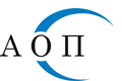 1000 София, ул. "Леге" 4e-mail: aop@aop.bgинтернет адрес: http://www.aop.bgОБЯВАза обществена поръчка на стойност по чл. 20, ал. 3 от ЗОП Номер на обявата: [46837/MR-80]Възложител: [Васил Тренев – изпълнителен директор на Софийска вода АД]Поделение (когато е приложимо): [……]Партида в регистъра на обществените поръчки: [00435]Адрес: [град София 1766, район Младост, ж. к. Младост ІV, ул. "Бизнес парк" №1, сграда 2А]Лице за контакт (може и повече от едно лица): [Мила Тошева]Телефон: [02 8122457]E-mail: [mtosheva@sofiyskavoda.bg]Достъпът до документацията за поръчката е ограничен: [] Да [х] НеДопълнителна информация може да бъде получена от:[х] Горепосоченото/ите място/места за контакт [] Друг адрес: (моля, посочете друг адрес)Приемане на документи и оферти по електронен път: [] Да [х] НеОбект на поръчката:[] Строителство[х] Доставки[] УслугиПредмет на поръчката: „Доставка на непрекъсваеми захранвания (UPS) и батерии”Кратко описание: Доставка на непрекъсваеми захранвания (UPS) и батерииМясто на извършване: Обекти на Софийска водаОбща прогнозна стойност на поръчката (в лв., без ДДС): 69 000,00 лв. без ДДС.Обособени позиции (когато е приложимо): [] Да [х] НеНомер на обособената позиция: [   ]Наименование: [……]   Прогнозна стойност (в лв., без ДДС): [   ]Забележка: Използвайте този раздел толкова пъти, колкото са обособените позиции.Условия, на които трябва да отговарят участниците (когато е приложимо): допълнителна информация - в преписката на процедурата, на профила на купувача, в т.ч.:Изисквания за личното състояние: Изискване:За участниците да не са налице основанията за отстраняване, посочени в чл. 54, ал. 1, т. 1 – 5 и 7  и чл. 101, ал. 11 от ЗОП.Доказване: Участниците представят в офертата си декларации за липсата на горните основания за отстраняване. Декларацията за липсата на обстоятелствата по чл. 54, ал. 1, т. 1, 2 и 7 ЗОП се подписва от лицата, които представляват участника. Когато участникът се представлява от повече от едно лице, декларацията  за обстоятелствата по чл. 54, ал. 1, т. 3 – 5 ЗОП се подписва от лицето, което може самостоятелно да го представлява.За доказване на липсата на основания за отстраняване участникът, избран за изпълнител, представя преди сключване на договора: за обстоятелствата по чл. 54, ал. 1, т. 1 ЗОП - свидетелство за съдимост; за обстоятелството по чл. 54, ал. 1, т. 3 ЗОП - удостоверение от органите по приходите и удостоверение от общината по седалището на възложителя и на участника, издадени не по-късно от 30 дни преди датата на сключване на договора; Изискване:Не могат да участват в процедура за възлагане на обществена поръчка участници, за които важи забраната по чл.3, т.8 от Закона за икономическите и финансовите отношения с дружествата, регистрирани в юрисдикции с преференциален данъчен режим, свързаните с тях лица и техните действителни собственици (ЗИФОДРЮПДРСЛТДС), освен ако не са приложими изключенията по чл.4 от същия закон.Доказване:Участниците представят в офертата декларация относно липсата на горното основание за отстраняване.Изискване:За участниците да не са налице основанията за отстраняване, посочени в чл. 55, ал. 1, т. 4 от ЗОП.Доказване: Участниците представят в офертата декларация относно липсата на горното основание за отстраняване.Икономическо и финансово състояние: Изискване: Участникът да е реализирал оборот в сферата, попадаща в обхвата на поръчката, изчислен на база годишните обороти за последните три приключили финансови години (2015, 2016, 2017 г.) в зависимост от датата, на която участникът е създаден или е започнал дейността си, в размер на прогнозната стойност на поръчката.Доказване: Участникът представя справка за реализирания оборот в сферата, попадаща в обхвата на поръчката, изчислен на база годишните обороти за последните три приключили финансови години (2015, 2016, 2017 г.) в зависимост от датата, на която участникът е създаден или е започнал дейността си.Под сфера, попадаща в обхвата на поръчката следва да се има предвид доставки на системи за непрекъсваемо захранване ( UPS) и/ или резервни части за тях.Съгласно параграф 2, т. 67 ДР ЗОП „Оборот в сферата, попадаща в обхвата на поръчката" е сума, равна на частта от нетните приходи от продажби, реализирана от дейност, попадащи в обхвата на обществената поръчка.Технически и професионални способности: Изискване:Участникът трябва да има опит в извършването на доставки, идентични или сходни с предмета на поръчката (под сходни следва да се разбира доставки на системи за непрекъсваемо захранване ( UPS) и/ или резервни части за тях.).Доказване:Участникът трябва да представи списък на изпълнени от него идентични или сходни доставки за предходните 3 години, считано до датата на подаване на офертата. Списъкът трябва да съдържа: предмет на извършените доставки, период на изпълнение, стойност и Възложител. От списъка трябва да е видно изпълнението на изискванията по-горе.За всяка една от доставките от списъка по предходната точка участникът, избран за изпълнител, следва да представи доказателства за изпълнените доставки. Изискване:Участникът трябва да притежава декларации или сертификат за съответствие на стоките (общ или индивидуален за стоката) с националните или европейски стандарти за електрическа надеждност и електромагнитна съвместимост или протокол за изпитания от оторизирана лаборатория.Доказване:Участникът трябва да представи декларации или сертификат за съответствие на стоките (общ или индивидуален за стоката) с националните или европейски стандарти за електрическа надеждност и електромагнитна съвместимост или протокол за изпитания от оторизирана лаборатория. Документите следва да са подписани и/или издадени от производителя на стоката или доставчика за територията на Р. България. Информация относно запазени поръчки  (когато е приложимо):[] Поръчката е запазена за специализирани предприятия или кооперации на хора с   увреждания или за лица, чиято основна цел е социалното интегриране на хора сувреждания или на хора в неравностойно положение[] Изпълнението на поръчката е ограничено в рамките на програми за създаване назащитени работни местаКритерий за възлагане:[] Оптимално съотношение качество/цена въз основа на:      [] Цена и качествени показатели      [] Разходи и качествени показатели [] Ниво на разходите[х] Най-ниска цена Показатели за оценка: (моля, повторете, колкото пъти е необходимо)Участниците ще бъдат оценени по критерий за възлагане „най-ниска цена“ въз основа на следната методика за оценка.На оценка подлежи стойността в клетка „Обща стойност на Ценова таблица“ от ценовата таблица. Участникът с най-ниска стойност на оценяваното предложение получава максималния брой точки 100. Оценката за всеки от останалите допуснати участници се получава като най-ниското оценявано предложение се умножи по 100 точки и резултатът се раздели на оценяваното предложение на съответния участник и частното се закръгли до втория знак след десетичната запетая.Общата стойност на Ценовата таблица не формира стойността на договора и ще бъде използвана само за целите на оценката.В приложимите случаи при констатирани аритметични грешки в Ценовата таблица се прилагат следните правила: При различия между стойности, изразени с цифри и думи, за вярно се приема словесното изражение на стойността.В случай че е допусната аритметична грешка при пресмятането/изчисленията от участника, комисията извършва повторни изчисления и определя аритметично вярната сума. При разминаване между единични цени и общи стойности, за верни се считат съответните оферирани единични цениСрок за получаване на офертите:Дата: (дд/мм/гггг) [29.11.2018 г.]                      Час: (чч:мм) [16:30]Срок на валидност на офертите:150 календарни дни считано от датата, определена за краен срок за получаване на офертите.Дата и час на отваряне на офертите:Дата: (дд/мм/гггг) [30.11.2018 г.]                      Час: (чч:мм) [14:00]Място на отваряне на офертите: [сградата на “Софийска вода” АД, град София 1766, район Младост, ж. к. Младост ІV, ул. "Бизнес парк" №1, сграда 2А]Информация относно средства от Европейския съюз:Обществената поръчка е във връзка с проект и/или програма, финансиран/а със средства от европейските фондове и програми:  [] Да [х] Не        Идентификация на проекта, когато е приложимо: [……]Друга информация (когато е приложимо): [……]Подаването и отварянето на оферти се осъществява на адрес: сграда на "Софийска вода" АД, град София 1766, район Младост, ж. к. Младост IV, ул. "Бизнес парк" №1, сграда 2А.При писмено искане, направено до три дни преди изтичането на срока за получаване на оферти, възложителят е длъжен най-късно на следващия работен ден да публикува в профила на купувача писмени разяснения по условията на обществената поръчка.Изисквания към офертата и условия, на които следва да отговарят участниците, включително изискванията за финансови и икономически условия, технически способности и квалификация.Участниците трябва да представят оферта съгласно предоставено от възложителя: Техническо задание към договора, налично в електронната преписка на обществената поръчка в профила на купувача.Ценовото предложение и декларациите трябва да са подписани от оторизираното за това лице. Представените копия на документи в офертата за участие следва да бъдат четливи и заверени от участника с гриф „Вярно с оригинала“.Документи от предложението на Участника, които са на чужд език, се прилагат заедно със заверен от Участника превод на български език.В представените от участника декларации не следва да се вписват лични данни, като ЕГН, номер на лична карта и др.Участници, подизпълнители и ползване на капацитета на трети лица.Участник в обществената поръчка може да бъде всяко българско или чуждестранно физическо или юридическо лице или техни обединения, както и всяко друго образувание, което има право да изпълнява строителство, доставки или услуги съгласно законодателството на държавата, в която то е установено.Всеки участник в обществената поръчка има право да представи само една оферта. Лице, което участва в обединение или е дало съгласие да бъде подизпълнител на друг участник, не може да подава самостоятелно оферта за участие. В обществената поръчка едно физическо или юридическо лице може да участва само в едно обединение. Свързани лица не могат да бъдат самостоятелни участници в една и съща поръчка. Съгласно §2, т.45. от Допълнителни разпоредби на ЗОП, „Свързани лица“ са тези по смисъла на § 1, т.13 и 14 от допълнителните разпоредби на Закона за публичното предлагане на ценни книжа: а) лицата, едното от които контролира другото лице или негово дъщерно дружество;б) лицата, чиято дейност се контролира от трето лице;в) лицата, които съвместно контролират трето лице;г) съпрузите, роднините по права линия без ограничения, роднините по съребрена линия до четвърта степен включително и роднините по сватовство до четвърта степен включително.При участие на обединения, които не са юридически лица, съответствието с критериите за подбор се доказва от обединението участник, а не от всяко от лицата, включени в него, с изключение на съответна регистрация, представяне на сертификат или друго условие, необходимо за изпълнение на поръчката, съгласно изискванията на нормативен или административен акт и съобразно разпределението на участието на лицата при изпълнение на дейностите, предвидено в договора за създаване на обединението. Клон на чуждестранно лице може да е самостоятелен участник в поръчката, ако може самостоятелно да подава заявления за участие или оферти и да сключва договори съгласно законодателството на държавата, в която е установен. В случаите по горната точка, ако за доказване на съответствие с изискванията за икономическо и финансово състояние, технически и професионални способности клонът се позовава на ресурсите на търговеца, клонът представя доказателства, че при изпълнение на поръчката ще има на разположение тези ресурси. ПодизпълнителиУчастниците посочват в офертата подизпълнителите и дела от поръчката, който ще им възложат, ако възнамеряват да използват такива. В този случай те трябва да представят доказателство за поетите от подизпълнителите задължения. Подизпълнителите трябва да отговарят на съответните критерии за подбор съобразно вида и дела от поръчката, който ще изпълняват, и за тях да не са налице основания за отстраняване от процедурата. Възложителят изисква замяна на подизпълнител, който не отговаря на условията по горната точка. При обществени поръчки за строителство, както и за услуги, чието изпълнение се предоставя в обект на възложителя, след сключване на договора и най-късно преди започване на изпълнението му, изпълнителят уведомява възложителя за името, данните за контакт и представителите на подизпълнителите, посочени в офертата. Изпълнителят уведомява възложителя за всякакви промени в предоставената информация в хода на изпълнението на поръчката.Участниците могат да използват капацитета на трети лица, при спазване на следните изискванията:Участниците могат за конкретната поръчка да се позоват на капацитета на трети лица, независимо от правната връзка между тях, по отношение на критериите, свързани с икономическото и финансовото състояние, техническите способности и професионалната компетентност. По отношение на критериите, свързани с професионална компетентност, участниците могат да се позоват на капацитета на трети лица само ако лицата, с чиито образование, квалификация или опит се доказва изпълнение на изискванията на възложителя, ще участват в изпълнението на частта от поръчката, за която е необходим този капацитет. Когато участникът се позовава на капацитета на трети лица, той трябва да може да докаже, че ще разполага с техните ресурси, като представи документи за поетите от третите лица задължения. Третите лица трябва да отговарят на съответните критерии за подбор, за доказването на които участникът се позовава на техния капацитет и за тях да не са налице основанията за отстраняване от процедурата. Възложителят изисква от участника да замени посоченото от него трето лице, ако то не отговаря на някое от условията по предходната точка. Когато участник в поръчката е обединение от физически и/или юридически лица, той може да докаже изпълнението на критериите за подбор с капацитета на трети лица при спазване на горните условия. В случай, че участникът се е позовал на капацитета на трето лице, за изпълнението на поръчката участникът и третото лице, чийто капацитет се използва за доказване на съответствие с критериите, свързани с икономическото и финансовото състояние носят солидарна отговорност. Запечатана непрозрачна опаковка с офертата трябва да съдържа:Предложение за изпълнение на поръчката в съответствие с техническите спецификации и изискванията на възложителя (по образец), съдържащо:Деклариране на съгласие с клаузите на проекта на договор;Срок на валидност на офертата - в дни, не по-малко от 150 дни от датата на получаване на офертата;Декларация по чл.54, ал.1, т.1, 2 и 7 от ЗОП (по образец).Декларация по чл.54, ал.1, т.3 - 5 от ЗОП (по образец).В случай, че участникът ще ползва подизпълнител/и или ресурс на трето лице или участникът е обединение, то декларациите по предходните две точки се представят от всяко от тези лица.Декларация по чл. 55, ал. 1, т. 4 от ЗОП (по образец). Декларация по чл. 101, ал.11 от ЗОП за липса на свързаност с друг участник (по образец). Декларация по чл.3, т. 8 и чл. 4 от Закона за икономическите и финансовите отношения с дружествата, регистрирани в юрисдикции с преференциален данъчен режим, свързаните с тях лица и техните действителни собственици (по образец).В случай че участникът е обединение, което не е юридическо лице, следва да представи копие от документ, от който да е видно правното основание за създаване на обединението, както и следната информация във връзка с обществената поръчка:правата и задълженията на участниците в обединението;разпределението на отговорността между членовете на обединението;дейностите, които ще изпълнява всеки член на обединението. В документа следва да е определен партньор, който да представлява обединението за целите на обществената поръчка и трябва по безусловен начин да се удостовери, че участниците в обединението поемат солидарна отговорност за участието в обществената поръчка и за задълженията си по време на изпълнение на договора.Декларация (по образец), че Участникът няма да ползва подизпълнители или посочени видове работи от предмета на поръчката, които ще се предложат на подизпълнители и съответстващият на тези работи дял в проценти от стойността на обществената поръчка, както и предвидените подизпълнители. Когато участникът се позовава на капацитета на трети лица, той трябва да може да докаже, че разполага с техните ресурси, като представи документи за поетите от третите лица задължения.Пълномощно на лицето подписващо документите в офертата (в случай, че документите не са подписани от лицето, представляващо участника - неприложимо при деклариране на обстоятелствата в Декларация по чл. 54, ал. 1, т. 1, 2 и 7 и Декларация по чл. 54, ал. 1, т. 3 - 5 ЗОП.Списък на изпълнени от Участника идентични или сходни доставки, за предходните 3 години, считано до датата на подаване на офертата. Списъкът трябва да съдържа: предмет на извършените доставки, период на изпълнение, стойност и Възложител. Справка за реализирания оборот в сферата, попадаща в обхвата на поръчката, изчислен на база годишните обороти за последните три приключили финансови години (2015, 2016, 2017 г.) в зависимост от датата, на която участникът е създаден или е започнал дейността си. Декларации или сертификат за съответствие на стоките (общ или индивидуален за стоката) с националните или европейски стандарти за електрическа надеждност и електромагнитна съвместимост или протокол за изпитания от оторизирана лаборатория.Таблица Техническо предложение по образец от Раздел А: Техническо задание от проекта на договора с попълнени колони – „Оферирани технически параметри“ и „Гаранционен срок“.Ценово предложение: Попълнена Ценова таблица, приложени в раздел Б: Цени и данни, предоставена на хартиен и електронен носител във формат *.doc (или еквивалент) и *.xls (или еквивалент). Цените трябва да включват транспортните разходи до съответното място на изпълнение (DDP място за доставка/изпълнение (посочено в проекта на договор) съгласно Incoterms 2010), както и всички разходи и такси, платими от „Софийска вода“ АД. Цените следва да са в български лева, без ДДС и закръглени до втория знак след десетичната запетая. Участниците попълват единичните си цени за съответните позиции от Ценовата таблица, приложена в раздел Б: Цени и данни. Единичната цена за всяка позиция се умножава от участника по коефициента за тежест за съответната позиция в Ценовата таблица и произведението се закръгля до втория знак след десетичната запетая, а резултатите се записват в клетка „Произведение на единична цена и коефициент на тежест”, след което всички резултати, записани в клетки „Произведение на единична цена и коефициент на тежест” се сумират, като резултатът се записва в клетка „Обща стойност на Ценова таблица“. Всички празни клетки от ценовата таблица следва да  бъдат попълнени от участника. В отделна колона на Ценовата таблица, е посочена максимална пределна единична цена за някои от позициите. Няма да се разглеждат и оценяват ценови оферти, които надвишават посочената максимална пределна единична цена за съответната позиция от таблицата, като всеки участник, който не се съобрази с това условие, ще бъде отстранен от участие в поръчката.Списък на документите, съдържащи се в опаковката с офертата, подписан от участника.Начин на плащане: Възложителят заплаща на изпълнителя до 45 дни, съгласно условията на проекто-договора, след издаване на коректна фактура от изпълнителя,  предадена в отдел „Финансово-счетоводен“ на Възложителя. С избрания доставчик ще бъде сключен писмен договор, предложен от „Софийска вода“ АД за изпълнение на предмета на настоящата покана.Сключване на договор Възложителят сключва договор за обществена поръчка с определения изпълнител в 30-дневен срок от датата на определяне на изпълнителя. Възложителят може да сключи договор със следващия класиран участник, когато избраният за изпълнител участник откаже да сключи договор или не се яви за сключването му в определения от възложителя срок, без да посочи обективни причини. При подписване на договор за обществената поръчка с избрания изпълнител, последният е длъжен да изпълни задължението си по чл. 67, ал. 6 ЗОП, а именно, да предостави актуални документи, удостоверяващи липсата на основанията за отстраняване от обществената поръчка, както и съответствието с поставените критерии за подбор. Документите се представят и за подизпълнителите и третите лица, ако има такива. Доказване липсата на основания за отстраняване:за обстоятелствата по чл. 54, ал. 1, т. 1 ЗОП - свидетелство за съдимост;за обстоятелството по чл. 54, ал. 1, т. 3 ЗОП - удостоверение от органите по приходите и удостоверение от общината по седалището на възложителя и на участника, не по-стари от 1 месец от датата на уведомяване на участника, че е избран за изпълнител.Преди подписване на договора определеният за изпълнител представя гаранция за  изпълнение в размер на 3% от стойността на договора. Условията й са упоменати в проекта на договора. Гаранцията за обезпечаване на изпълнението се внася под формата на парична сума по банков път с платежно нареждане по сметка на "Софийска вода" АД: „Сосиете Женерал Експресбак“ АД, IBAN: BG28 TTBB 9400 1523 0569 25, BIC:TTBBBG22, като в основанието се посочва номерът на поръчката, или се представя неотменима безусловна банкова гаранция или застраховка, която обезпечава изпълнението чрез покритие на отговорността на изпълнителя.Всички разходи по гаранцията за изпълнение са за сметка на участника, избран за изпълнител. Участникът, избран за изпълнител, трябва да предвиди и заплати своите такси по откриване и обслужване на гаранциите така, че размерът на гаранцията да не бъде по-малък от определения в процедурата.В издадената банкова гаранция трябва да е посочено, че същата се подчинява на “Еднообразните правила за гаранции, платими при поискване” (URDG – Uniform Rules for Demand Guarantees) на Международната търговска камара (ICC), Париж и тяхната последна действаща публикация и ревизия.Когато участникът, избран за изпълнител на поръчката, е чуждестранно физическо или юридическо лице или техни обединения, документите по гаранцията за изпълнение се представят и в превод на български език. Когато определеният изпълнител е неперсонифицирано обединение на физически и/или юридически лица и възложителят не е предвидил в обявлението изискване за създаване на юридическо лице, договорът за обществена поръчка се сключва, след като изпълнителят представи пред възложителя заверено копие от удостоверение за регистрация по БУЛСТАТ или еквивалентни документи съгласно законодателството на държавата, в която обединението е установено.Други документи представяни преди сключване на договор:Доказателства за изпълнените доставки, посочени в списъка на идентични или сходни доставки, за предходните 3 години, считано до датата на подаване на офертата Указания за подаване на офертата: офертите се подават на български език в определения по-горе срок в запечатана, непрозрачна надписана опаковка в Деловодството на „Софийска вода“ АД, ул. „Бизнес парк“ №1, сграда 2А, ж. к. Младост 4, София 1766. Работното време на Деловодството на „Софийска вода“ АД е от 08:00 до 16:30 часа всеки работен ден.Върху опаковката с офертата участникът посочва наименованието на дружеството, адрес за кореспонденция, телефон, факс, имейл, предмет и номер на офертата, и адресира до вниманието на Мила Тошева - старши специалист отдел „Снабдяване”.Дата на настоящата обяваДата: (дд/мм/гггг) [22.11.2018]Възложител Трите имена: (Подпис и печат) [Васил Борисов Тренев]Длъжност: [Изпълнителен директор]/………………………………./……………………………..….………………………………………………………………………Доставчик/……………………………./……………………………….………………………………„Софийска вода“ АДВъзложител№АртикулиОферирани технически параметри – марка, модел и производител на оферираните стокиГаранционен срок на оферира-ните стоки (минимум 24 месеца, считано от датата на доставка)Максимален срок на доставка(в работни дни)UPS VFI SS 111 съгласно (IEC 62040-3),  27000 W Възможност за окомплектоване с външен батериен модулСвободно стоящВходящо напрежение 400VacИзходящо напрежение 400Vac30Външна батерия за окомплектоване с UPS предложен в позиция 1•	С възможност за осигуряване на допълнително време на работа не по малко от 10мин. на UPS при 50% натоварване и фактор на мощността =1 •	-С възможност за осигуряване на допълнително време на работа не по малко от 9мин. на UPS при 70% натоварване и фактор на мощността =130UPS VFI SS 111 съгласно (IEC 62040-3),  12000 W Възможност за окомплектоване с външен батериен модулСвободно стоящВходящо напрежение 400VacИзходящо напрежение 230VacВградена Батерия осигуряваща:С възможност за осигуряване на допълнително време на работа не по малко от 20 мин. на UPS при 50% натоварване и фактор на мощността =1 С възможност за осигуряване на допълнително време на работа не по малко от 15 мин. на UPS при 70% натоварване и фактор на мощността =130UPS VFI SS 111 съгласно (IEC 62040-3),  12000 W Възможност за окомплектоване с външен батериен модулСвободно стоящВходящо напрежение 400VacИзходящо напрежение 230Vac30Външна батерия за окомплектоване с UPS предложен в позиция 4•	С възможност за осигуряване на допълнително време на работа не по малко от 20мин. на UPS при 50% натоварване и фактор на мощността =1 •	-С възможност за осигуряване на допълнително време на работа не по малко от 15мин. на UPS при 70% натоварване и фактор на мощността =130UPS VFI SS 111 съгласно (IEC 62040-3),  8000 W Възможност за окомплектоване с външен батериен модулСвободно стоящВходящо напрежение 230VacИзходящо напрежение 230Vac30Външна батерия за окомплектоване с UPS предложен в позиция 6С възможност за осигуряване на допълнително време на работа не по малко от 35мин. на UPS при 50% натоварване и фактор на мощността =1 -С възможност за осигуряване на допълнително време на работа не по малко от 25мин. на UPS при 70% натоварване и фактор на мощността =130UPS VFI SS 111 съгласно (IEC 62040-3),  8000 W ·                Възможност за окомплектоване с външен батериен модул·                Свободно стоящ·                Входящо напрежение 400Vac·                Изходящо напрежение 400Vac·                Вградена Батерия осигуряваща:·     С възможност за осигуряване на време на работа не по малко от 10мин. на UPS при 50% натоварване и фактор на мощността =1  ·     С възможност за осигуряване на време на работа не по малко от 7мин. на UPS при 70% натоварване и фактор на мощността =130UPS VFI SS 111 съгласно (IEC 62040-3),  8000 W Възможност за окомплектоване с външен батериен модулСвободно стоящВходящо напрежение 400VacИзходящо напрежение 400Vac30Външна батерия за окомплектоване с UPS предложен в позиция 9С възможност за осигуряване на допълнително време на работа не по малко от 35мин. на UPS при 50% натоварване и фактор на мощността =1 -С възможност за осигуряване на допълнително време на работа не по малко от 25мин. на UPS при 70% натоварване и фактор на мощността =130Външен батериен модул за окомплектоване с UPS осигуряващ захранване на устройство с 12000W консумация. Допълнителни изисквания към Модула:Напрежение на батерията 480V	С възможност за осигуряване на допълнително време на работа не по малко от 20мин. на UPS при 50% натоварване и фактор на мощността =1 •	-С възможност за осигуряване на допълнително време на работа не по малко от 15мин. на UPS при 70% натоварване и фактор на мощността =130Външен батериен модул за окомплектоване с UPS осигуряващ захранване на устройство с 8000W консумация. Допълнителни изисквания към Модула:Напрежение на батерията 240VС възможност за осигуряване на допълнително време на работа не по малко от 35мин. на UPS при 50% натоварване и фактор на мощността =1 -С възможност за осигуряване на допълнително време на работа не по малко от 25мин. на UPS при 70% натоварване и фактор на мощността =130UPS VFI SS 111 съгласно (IEC 62040-3),  2100 W Свободно стоящВходящо напрежение 230VacИзходящо напрежение 230Vac10UPS VFI SS 111 съгласно (IEC 62040-3),  2100 WВъзможност за окомплектоване с външен батериен модулСвободно стоящВходящо напрежение 230VacИзходящо напрежение 230Vac10Външна батерия за окомплектоване с UPS предложен в позиция 14С възможност за осигуряване на допълнително време на работа не по малко от 45мин. на UPS при 50% натоварване и фактор на мощността =1 -С възможност за осигуряване на допълнително време на работа не по малко от 25мин. на UPS при 70% натоварване и фактор на мощността =110UPS VFI SS 111 съгласно (IEC 62040-3),  2100 WВъзможност за окомплектоване с външен батериен модул за вграждане в комуникационен шкаф10Външна батерия за окомплектоване с UPS предложен в позиция 16С възможност за осигуряване на допълнително време на работа не по малко от 45мин. на UPS при 50% натоварване и фактор на мощността =1 С възможност за осигуряване на допълнително време на работа не по малко от 25мин. на UPS при 70% натоварване и фактор на мощността =110UPS VFI SS 111 съгласно (IEC 62040-3),  1400 W Входящо напрежение 230VacИзходящо напрежение 230Vac10UPS VFI SS 111 съгласно (IEC 62040-3),  1400 WВъзможност за окомплектоване с външен батериен модулСвободно стоящВходящо напрежение 230VacИзходящо напрежение 230Vac10Външна батерия за окомплектоване с UPS предложен в позиция 19С възможност за осигуряване на допълнително време на работа не по малко от 45мин. на UPS при 50% натоварване и фактор на мощността =1 -С възможност за осигуряване на допълнително време на работа не по малко от 25мин. на UPS при 70% натоварване и фактор на мощността =1010UPS VFI SS 111 съгласно (IEC 62040-3),  1400 WВъзможност за окомплектоване с външен батериен модулЗа вграждане в комуникационен шкафВходящо напрежение 230VacИзходящо напрежение 230Vac10Външна батерия за окомплектоване с UPS предложен в позиция 21С възможност за осигуряване на допълнително време на работа не по малко от 45мин. на UPS при 50% натоварване и фактор на мощността =1 С възможност за осигуряване на допълнително време на работа не по малко от 25мин. на UPS при 70% натоварване и фактор на мощността =110UPS VFI SS 111 съгласно (IEC 62040-3),  700 WВходящо напрежение 230VacИзходящо напрежение 230Vac10UPS VFI SS 111 съгласно (IEC 62040-3),  700WВъзможност за окомплектоване с външен батериен модулСвободно стоящВходящо напрежение 230VacИзходящо напрежение 230Vac10Външна батерия за окомплектоване с UPS предложен в позиция 24С възможност за осигуряване на допълнително време на работа не по малко от 65мин. на UPS при 50% натоварване и фактор на мощността =1 -С възможност за осигуряване на допълнително време на работа не по малко от 35мин. на UPS при 70% натоварване и фактор на мощността =110UPS VFI SS 111 съгласно (IEC 62040-3),  700WВъзможност за окомплектоване с външен батериен модулЗа вграждане в комуникационен шкафВходящо напрежение 230VacИзходящо напрежение 230Vac10Външна батерия за окомплектоване с UPS предложен в позиция 26С възможност за осигуряване на допълнително време на работа не по малко от 45мин. на UPS при 50% натоварване и фактор на мощността =1 С възможност за осигуряване на допълнително време на работа не по малко от 25мин. на UPS при 70% натоварване и фактор на мощността =110UPS VI XX 112 съгласно (IEC 62040-3), 900W Входящо напрежение 230VacИзходящо напрежение 230Vac10UPS VI XX 112 съгласно (IEC 62040-3), 600W Входящо напрежение 230VaИзходящо напрежение 230Vac10UPS VI XX 112 съгласно (IEC 62040-3), 420W Входящо напрежение 230VacИзходящо напрежение 230Vac10UPS VI XX 112 съгласно (IEC 62040-3), 330W Входящо напрежение 230VacИзходящо напрежение 230Vac10UPS VFD YY 113 съгласно (IEC 62040-3), 750WВходящо напрежение 230VacИзходящо напрежение 230Vac10UPS VFD YY 113 съгласно (IEC 62040-3), 420WВходящо напрежение 230VacИзходящо напрежение 230Vac10UPS VFD YY 113 съгласно (IEC 62040-3), 330WВходящо напрежение 230VacИзходящо напрежение 230Vac10Касети за резервна батерия "ABC UPS Replacement Battery RBC7"  10Касети за резервна батерия "ABC UPS Replacement Battery RBC11" 10Батерия тип 12V 17ah с размери по малки от (182х77х168мм) 10Батерия тип 12V 9ah  с размери по малки от (152х66х95мм)10Батерия тип 12V 7ah с размери по малки от (152х66х95мм)10Батерия тип 12V 5ah с размери по малки от(92х72х110мм) 10Батерия тип 12V 2,2ah с размери по малки от (178х34х67мм) 10Батерия тип 12V 1,2ah с размери по малки от (97х43х52мм) 10Батерия тип CSB Battery GP 12400,  12V 40Ah10